GAZDASÁGI PROGRAMNAGYTARCSA KÖZSÉGÖNKORMÁNYZATA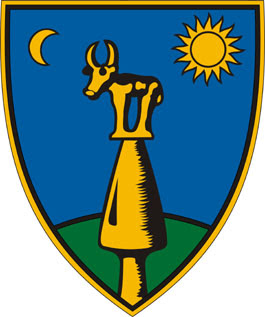 2020-2025 évekreElfogadva: 2020. április 14-én a …./2020. sz. polgármesteri határozattalBevezetésA gazdasági program elkészítésére a Magyarország helyi önkormányzatairól szóló 2011. évi CLXXXIX. törvény 116. § (5) bekezdésében megfogalmazott kötelezés alapján került sor. A gazdasági program elkészítésének célja, hogy az Önkormányzat képviselő-testülete a ciklusának időtartama alatt egy egységes, előre meghatározott célrendszer szerint működjön, fejlődjön. A gazdasági program összeállítása során az alábbiak kerültek figyelembevételre: - a képviselő-testület, polgármester elképzelései, - az Önkormányzat lakossága, önszerveződő közösségei (civil szervezetek) által megfogalmazott elképzelések, igények, - az Önkormányzat jelenlegi, illetve várható pénzügyi helyzete.A gazdasági programban meghatározott célkitűzések eléréséhez a képviselőtestületnek két irányba is koncentrálnia kell: - egyrészt a célkitűzések egymásra épülő megvalósítására, másrészről - a szükséges anyagi források, eszközök megteremtésére. A célkitűzések megvalósításakor a képviselő-testületnek ügyelnie kell arra, hogy az egyes elképzelések úgy valósuljanak meg, hogy azok a legfőbb célként meghatározottakat segítsék, járuljanak hozzá a részcélok megvalósításához. A jelen gazdasági programban meghatározott célok, elképzelések megvalósításához biztosítani kell a szükséges anyagi eszközöket, valamint vagyont. Az anyagi eszközök, valamint a vagyon megteremtéséhez nem elegendőek a szokásos, évről évre keletkező források (állami támogatások), hanem szükség van - a pályázati lehetőségek felkutatására, illetve - az Önkormányzat sajátosságainak kihasználása alapján új lehetőségek keresésére, illetve a meglévő anyagi források nagyobb mértékű kihasználására. Azt is látni kell, hogy nagyobb léptékű fejlesztésre, beruházásra csak akkor nyílik lehetőség, ha arra központi vagy pályázati forrás van. 1. Nagytarcsa község gazdasági helyzetét alapvetően befolyásoló körülmények A kormány gazdaságpolitikai célkitűzései A kormány gazdasági programja kitér az állam, a gazdasági, az egészségügyi és az oktatási reformra. A modern, szolgáltató közigazgatás reformja keretében a kormány: – folytatni kívánja a korábban megkezdett elektronikus önkormányzati szolgáltatások általánosítását, kibővítését, – felülvizsgálja az önkormányzatok és a hivatalok által ellátandó feladatokat.2. Nagytarcsa község gazdasági helyzete és a várható változások 2.1. A vagyoni helyzet Az Önkormányzat vagyona a 2019. évi zárómérleg alapján 6.424.817 ezer forint. A vagyon az elmúlt négy évben növekedést mutat, melynek oka az Önkormányzat sikeres vagyongazdálkodási politikája: – saját erőből, önkormányzati forrásokból fejlesztéseket tudott megvalósítani, – sikeres pályázatokon vett részt, és annak eredményeképpen is nőtt a vagyon. 2.2. A pénzügyi helyzet Az Önkormányzat pénzügyi, likviditási helyzetét az elmúlt négy évben az alábbiak jellemezték: Az Önkormányzatnak a fizetőképessége fenntartásához – külön állami támogatást nem kellett igénybe vennie, – fejlesztési hitel felvételére nem került sor, – a pénzügyi egyensúly, a folyamatos likviditás biztosítva volt.2.3. A gazdasági program anyagi forrásainak megteremtése Az Önkormányzat a gazdasági programban meghatározott célkitűzések megvalósításához szükséges anyagi források biztosítása érdekében a következő feladatokat rögzíti:– Az Önkormányzat saját működési bevételeinek növelési lehetőségeit meg kell keresni.– A Képviselő-testület nyomon követi a költségvetési támogatási rendszert, és az elképzeléseivel összhangba hozva igyekszik kihasználni a támogatási rendszer nyújtotta előnyöket. – Az Önkormányzat törekszik arra, hogy a gazdasági programjában meghatározott célkitűzéseket lehetőség szerint minél több pályázati forrás bevonásával valósítsa meg.3. A gazdasági program 3.1. Fejlesztési elképzelések Nagytarcsa Község Önkormányzata a 2020-2025. évekre a következő általános fejlesztési elképzeléseket határozza meg. (A konkrét fejlesztési elképzeléseket a gazdasági program további részei, az adott témakörhöz kapcsolódóan tartalmazzák.) Település-fejlesztésAz Önkormányzat 2020 évben befejezi a helyi építési szabályzat módosítást és ezzel a 2004 évben elfogadott fejlesztési célok megvalósultak. 2020 évtől az Önkormányzatnak ~ 120 ha terület áll rendelkezésre, hogy kiemelt fejlesztési területek kijelölésével új beruházásokat valósítson meg, amely beruházás – a fejlesztést befejezően – több milliárdos bevételi forrást jelent.2020 évtől új 5 éves időintervallum áll rendelkezésre, hogy a helyi építési szabályzat módosításával újabb ~ 20 ha terület kerüljön övezeti átsorolásra, rendezve a jelenlegi „fehér foltok” övezeteit.Infrastruktúra Az infrastrukturális fejlesztések pozitív irányba befolyásolják a település fejlődését. Az infrastruktúra-fejlesztést gyakran más fejlesztésekkel elért eredmények kényszerítik ki, illetve a megvalósult infrastruktúra gyakran újabb fejlesztési igényeket indukál, illetve megnyitja a továbblépés lehetőségét. Az Önkormányzat ezért fontosnak tartja a közúthálózat, a járda, a csatornahálózat, a vízvezetékrendszer, a szennyvízcsatorna rendszer, a villamos energia, a gáz, a közvilágítás folyamatos bővítését, karbantartását, felújítását. Az ivóvíz hálózati rendszer és csapadékvíz- elvezető rendszer felújításaAz Önkormányzat biztosítja az ivóvízellátás szolgáltatást. Az ivóvízzel történő ellátás a DPMV Zrt. szolgáltatón keresztül történik, melyben az Önkormányzat részben tulajdonos. Az ivóvíz hálózat, valamint a csapadékvíz-elvezető rendszer felújítása a településen abszolút prioritás. Az informatika– az Önkormányzat honlapjának elért színvonalát meg kell őrizni úgy, hogy az alkalmas legyen az Önkormányzattal és intézményeivel kapcsolatos fontosabb tájékoztatás biztosítására, – az Önkormányzat facebook oldalának üzemeltetése a széles körű információ átadás segítségével,– az önkormányzati feladatellátásban közreműködő, az informatikai eszközök használatát is igénylő területeken a megfelelő színvonalú eszközök biztosítása,– a Képviselő-testületi és bizottsági ülések megfelelő minőségben történő online közvetítési lehetőségeinek kiépítése.Környezetvédelem - Parlagfűirtás, - Általános gyommentesítés - Közterületeink virágosítása, parkosításOktatás, művelődés, sport- Tehetséges, szociálisan rászorult tanulók támogatása (étkezés, Bursa) - Falunap, Liget-fesztivál, Gyereknap megtartása- Ünnepeink megtartása, színvonalának, az azon való résztvevők számának növelése - Könyvtár szolgáltatási színvonalának emelése - Múzeum szolgáltatási színvonalának emelése- Programok szervezése minden korosztály részére- Óvodai férőhelyek bővítése- Bölcsőde építése - Grund fejlesztése- Játszóterek létesítése, meglévő játszó terek szükség szerinti karbantartásaSzociális és egészségügyi ellátás - Jelenlegi szociális és egészségügyi rendszer fenntartása - Szociálisan rászorult személyek támogatása (idős, magányos, beteg emberek támogatása) - Meghatározott oltások ingyenesen vagy kedvezményesen hozzáférhetővé tételeKözbiztonság - Jó együttműködés fenntartása a rendőrséggel - Közterületek, rendezvények rendjének megőrzése- Együttműködés a polgárőrséggelCivil szervezetek, nemzetiségi Önkormányzat- Szlovák Nemzetiségi Önkormányzattal való szoros együttműködés - Nyári táborok biztosítása - Civil szervezetek támogatása - Lakosok aktív közreműködésének kérése rendezvények lebonyolításánál3.2. Munkahelyteremtés - Új vállalkozások elindításának, letelepedésének elősegítése3.3. Településfejlesztési politika - Információs táblák kihelyezése - Épített környezetünk, műemlékeink állapotának megőrzése, javítása - Településszerkezeti és szabályozási terv felülvizsgálata, módosítása4. Pénzügyi és adópolitika - Évente fejlesztési, beruházási tartalék képzése - Adónemek felülvizsgálata, adózási fegyelem növelése - Pályázatokhoz szükséges önerőalap biztosítása - Folyamatos pályázati lehetőségek kihasználása5. Közigazgatás, közszolgáltatás- Ügyfélbarát önkormányzati szolgáltatói tevékenység kialakítása községünkben - Elektronikus ügyintézés folyamatos megvalósítás- Központi gazdasági és közigazgatási intézkedésekhez, változásokhoz a legmegfelelőbb szervezeti rendszer létrehozása - Egészségügyi, védőnői szolgáltatás fejlesztése - Településüzemeltetés (köztemető fenntartása, a közvilágításról való gondoskodás, a helyi közutak és tartozékainak kialakítása és fenntartása, közparkok és egyéb közterületek kialakítása és fenntartása)-  Piac biztosítása: a kistermelők, őstermelők számára - jogszabályban meghatározott termékeik - értékesítési lehetőségeinek biztosításaKonkrét fejlesztések, fejlesztési prioritások a következő öt évben: Járdaépítési és felújítási program beindítása Lakosság bevonásával, a szükséges anyagköltség önkormányzati biztosítása mellettÚtépítés, karbantartási programÚj szilárd burkolatú utak építése, a település belterületi útjainak folyamatos karbantartásaKözépületek korszerűsítése, megújuló energia felhasználása A hivatal, iskola, óvoda energetikai fejlesztése: hőszigetelés, fűtés, világítás. Bölcsőde, Művelődési Ház építése, felújításaEurópai Uniós támogatással helyi bölcsőde megépítése, bölcsődei férőhelyek teremtése a településre költöző fiatalok támogatásaként.Művelődési Ház felújítása, üzemeltetéseÁltalános Iskola fenntartásának elősegítéseAz iskola az önkormányzat fenntartása alól kikerült, azonban az önkormányzatnak figyelemmel kell kísérnie és erejéhez mérten támogatnia kell iskolánk működését. Az iskolának továbbra is szerves részét kell alkotnia településünk életének. Településüzemeltetés színvonalának fejlesztése Településüzemeltetési feladat ellátása (pl. közterület-gondozás, játszótér és parkok karbantartása, hulladékgyűjtők ürítése stb.) a Nagytarcsai Közszolgáltató Kft. közreműködésévelCsapadékvíz-elvezetésAz ivóvíz hálózati rendszer és csapadékvíz- elvezető rendszer felújítása részletekben, folyamatosan. KörnyezetvédelemSzelektív hulladékgyűjtés lehetőségének kiterjesztése. A veszélyes hulladékgyűjtés rendszeressé tétele. Évente egyszer szemétszedés (Te szedd akcióhoz). Illegális szemétlerakás megakadályozása. KözbiztonságA rendőrség feladatának segítése, munkájuk támogatása. Együttműködés a polgárőrséggel, támogatás nyújtása a munkájukhoz. Hagyományőrzés, a jövő nemzedékeNagyobb figyelmet kell fordítanunk a gyerekekre, fiatalokra. Növelni kell a faluhoz való kötődésüket, elköteleződésüket szép élményekkel, ismeretekkel, közös programokkal, versenyekkel.Időskorúak, rászorulók gondozása, támogatása A Szociális Segítő Szolgálat - tevékenysége keretében - rendszeresen támogatást nyújt a településen elő rászorulóknak, időskorúaknak folyamatosan vizsgálva, hogy milyen egyéb tevékenység bevezetésével nyújthat még komplexebb szolgáltatást.Pénzügyi egyensúly megteremtéseÚgy fejleszteni a települést, hogy folyamatosan fenntartsuk és megőrizzük pénzügyi stabilitást. Folyószámlahitel – amennyiben szükséges - kizárólag az évközi likviditási egyensúly kezelésére szolgáljon. 